16.1	النظر في المسائل المتصلة بأنظمة النفاذ اللاسلكي بما فيها الشبكات المحلية الراديوية (WAS/RLAN) في نطاقات التردد بين MHz 5 150 وMHz 5 925، واتخاذ التدابير التنظيمية المناسبة، بما في ذلك توزيعات طيف إضافية للخدمة المتنقلة وفقاً للقرار 239 (WRC-15)؛الجزء 4 – نطاق التردد MHz 5 850-5 725خلفيةمنذ المؤتمر العالمي للاتصالات الراديوية لعام 2003، ازداد سريعاً الطلب على تطبيقات النطاق العريض المتنقل، ولا سيما منها على أنظمة النفاذ اللاسلكي (WAS)/الشبكات المحلية الراديوية (RLAN). وينص القرار 239 (WRC-15) على "أن نتائج دراسات قطاع الاتصالات الراديوية تُبيِّن أن الاحتياجات الدنيا من الطيف لأنظمة النفاذ اللاسلكي (WAS)/الشبكات المحلية الراديوية (RLAN) في مدى التردد GHz 5 في عام 2018 تُقدَّر بزهاء MHz 880؛ ويشمل هذا الرقم الطيف الممتد بين MHz 455 وMHz 580 الذي يُستخدم بالفعل لتطبيقات النطاق العريض المتنقلة، غير الاتصالات المتنقلة الدولية (IMT)، العاملة ضمن مدى التردد GHz 5، وبالتالي يُحتاج إلى طيف إضافي يتراوح بين 300 وMHz 425." وبوجه خاص، يرمي القرار 239 (WRC-15) إلى دراسة إمكانية تشغيل الشبكات المحلية الراديوية في نطاقات التردد التي تتراوح بين 5 150 وMHz 5 925.ويدعو القرار 239 (WRC-15) قطاع الاتصالات الراديوية إلى دراسة الخصائص التقنية والمتطلبات التشغيلية لأنظمة النفاذ اللاسلكي/الشبكات المحلية الراديوية (WAS/RLAN) في مدى التردد GHz 5. ويدعو القرار قطاع الاتصالات الراديوية أيضاً إلى إجراء دراسات تهدف إلى تحديد التقنيات الممكن تطبيقها لتخفيف تداخل أنظمة النفاذ اللاسلكي/الشبكات المحلية الراديوية (WAS/RLAN)، لتسهيل التقاسم مع الأنظمة القائمة في نطاقات التردد MHz 5 350-5 150 وMHz 5 470-5 350 وMHz 5 850-5 725 وMHz 5 925-5 850، مع الحرص في الوقت نفسه على حماية الخدمات القائمة بما في ذلك استعمالها الحالي واستعمالها المخطط.وإدراكاً لنتائج دراسات قطاع الاتصالات الراديوية والاستخدامات الحالية، يدعو هذا المقترح إلى عدم إدخال أي تغيير (NOC) فيما يتعلق بنطاق التردد MHz 5 850-5 725. والبلدان التي ترغب في تنفيذ أنظمة النفاذ اللاسلكي الشبكات المحلية الراديوية (WAS/RLAN) في نطاق التردد، ينبغي أن تراعي الرقم 453.5 من لوائح الراديو.المـادة 5توزيع نطاقات الترددالقسم IV - جدول توزيع نطاقات التردد
(انظر الرقم 1.2)NOC	IAP/11A16A4/1#49958MHz 6 700-5 570الأسباب:	تعمل أنظمة النفاذ اللاسلكي/الشبكات المحلية الراديوية بالفعل في بلدان مختلفة من العالم في نطاق التردد MHz 5 850-5 725. وفي الإقليم 2، تستخدم أنظمة النفاذ اللاسلكي/الشبكات المحلية الراديوية أيضاً النطاق MHz 5 825-5 725.___________المؤتمر العالمي للاتصالات الراديوية (WRC-19)
شرم الشيخ، مصر، 28 أكتوبر - 22 نوفمبر 2019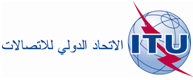 الجلسة العامةالإضافة 4
للوثيقة 11(Add.16)-A13 سبتمبر 2019الأصل: بالإنكليزية/بالإسبانيةالدول الأعضاء في لجنة البلدان الأمريكية للاتصالات (CITEL)الدول الأعضاء في لجنة البلدان الأمريكية للاتصالات (CITEL)مقترحات بشأن أعمال المؤتمرمقترحات بشأن أعمال المؤتمربند جدول الأعمال 16.1بند جدول الأعمال 16.1التوزيع على الخدماتالتوزيع على الخدماتالتوزيع على الخدماتالإقليم 1الإقليم 2الإقليم 35 830-5 725ثابتة ساتلية 
(أرض-فضاء)تحديد راديوي للموقعهواة5 830-5 725		تحديد راديوي للموقع		هواة5 830-5 725		تحديد راديوي للموقع		هواة455.5   453.5   451.5   150.5		455.5   453.5   150.5		455.5   453.5   150.55 850-5 830ثابتة ساتلية
(أرض-فضاء)تحديد راديوي للموقعهواةهواة ساتلية (فضاء-أرض)5 850-5 830		تحديد راديوي للموقع		هواة		هواة ساتلية (فضاء-أرض)5 850-5 830		تحديد راديوي للموقع		هواة		هواة ساتلية (فضاء-أرض)455.5   453.5   451.5   150.5		455.5   453.5   150.5		455.5   453.5   150.5